Павлодар облысы білім беру басқармасының, Баянауыл ауданы білім беру бөлімінің «Лекер жалпы негізгі білім беру мектебінің»  «Оқуға құштар мектеп» жоба «Кітапханаға кітап сыйла!» акциясы бойынша                                                        АҚПАРАТ         Кітап оқу – адамға өзіндік әсер етіп, оның адам болып қалыптасуында маңызды рөл атқарады. Кітап оқу мен кітапханаларды қолдау – қоғам дамуының басты міндеттерінің бірі екенін ескере отырып,  Лекер жалпы негізгі білім беру  мектебінің кітапхана қорына мектептін ұстаздары белсенділік танытты. Садыкова Динара Еркеновна Арман Қани Қарашағындағы бейне, Т.Ахтанов Таңдамалы шығармалары Т.2.      Ералина Сәуле Нұрғалиевна Абай.Екі томдық шығармалар жинағы Т.2, Дихан Әбілеев.      Намазова Анар Мәдинетовна Білім беру ұйымдарына электрондық оқыту енгізу әдістемесі.      Назымбекова Жанар Данибаевна  Ғабит Мұстафин шығармалары Т.2Байдельдина Анар Ганиденовна Қайрат Бегалин Алтын Орда, Подвиг нородный 1941-1945.      Сулейменова Алия Сланбековна Мәшһүр Жүсіп Көпеев Т.2Мектебіміздің түлегі Қабдіәшім Еламан «Өмір баян» атты кітаптармен  мектебіміздің кітапхана қоры толықтырылды. Әр саладағы көркем әдебиеттермен толықтыру  мақсатыңда  «Кітапханаға кітап сыйла!» атты акция өтті. Мектеп кітапханасына оқырмандар өздерінің оқыған кітаптарын ризашылықпен сыйлады. Оқырмандардың әр қайсысы  кітапхана қорын көбейтуге өз үлестерін  қосты.  Оқырмандардың сыйға тартқан әрбір кітабы – маңызды. «Кітапханаға кітап сыйла» акциясы бойынша  өз жалғасын  табуда.                                     Мектеп кітапханасы:          А.С.Сулейменова 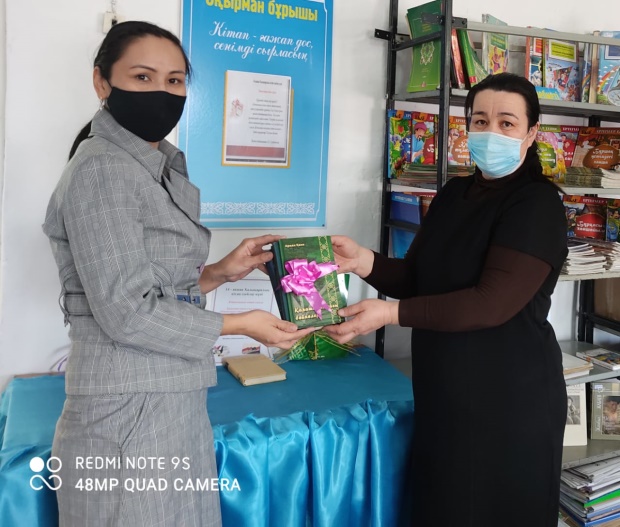 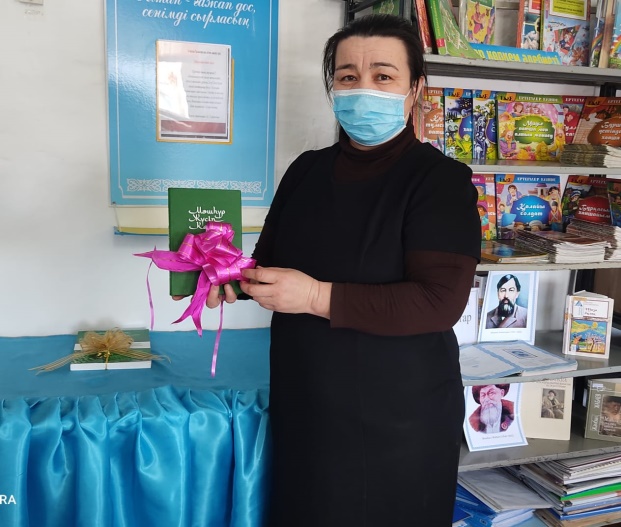 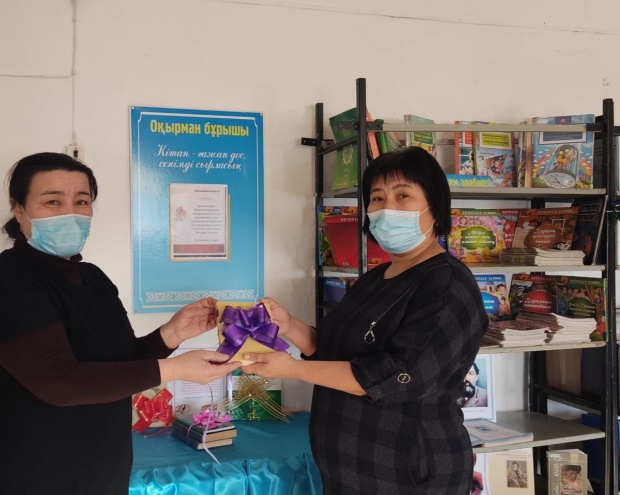 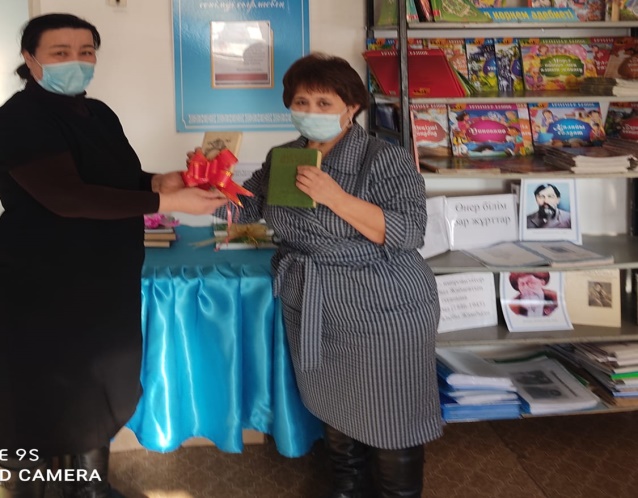 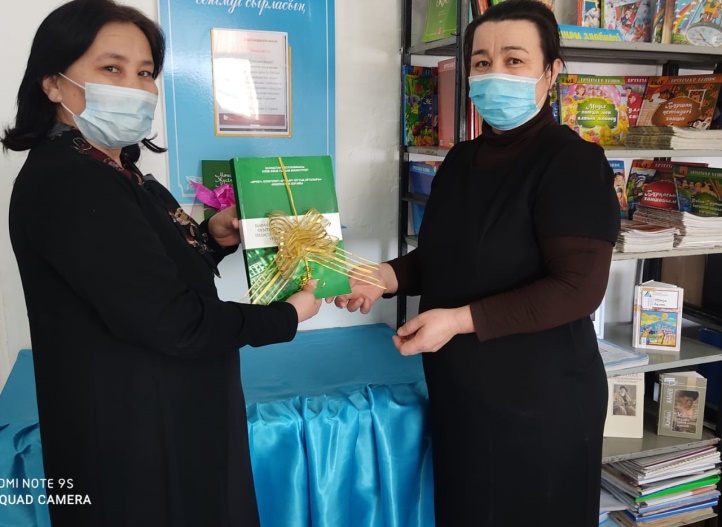 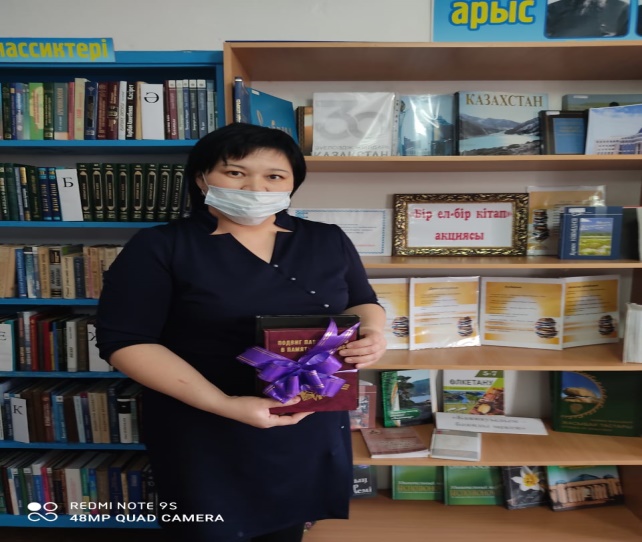 